CALENDARIO  de EVALUACIONES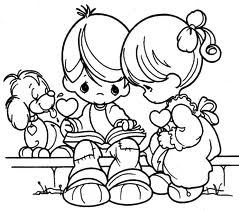 Profesor Jefe: María José Vidal                                             Curso: 1°AMes: Julio – 2023Del 24 al 28 de julio se tomarán evaluaciones pendientes a estudiantes rezagados.Virtud del mes: ConfianzaCALENDARIO  de EVALUACIONESProfesor Jefe:      Francisca Sepúlveda                                          Curso: 1°BMes:    Julio– 2023Del 24 al 28 de julio se tomarán evaluaciones pendientes a estudiantes rezagados.Virtud del mes: ConfianzaCALENDARIO  de EVALUACIONESProfesor Jefe: Tamara Carrasco                                                Curso: 2AMes:    Julio – 2023Del 24 al 28 de julio se tomarán evaluaciones pendientes a estudiantes rezagados.Virtud del mes: ConfianzaCALENDARIO  de EVALUACIONES    Profesor Jefe: Nuria Camps                                                 Curso: 2BMes:    Julio – 2023Del 24 al 28 de julio se tomarán evaluaciones pendientes a estudiantes rezagados.Virtud del mes: ConfianzaCALENDARIO  de EVALUACIONESProfesor Jefe: Claudia Letelier                                            Curso: 3° AMes:    Julio – 2023Del 24 al 28 de julio se tomarán evaluaciones pendientes a estudiantes rezagados.Virtud del mes: ConfianzaCALENDARIO  de EVALUACIONESProfesor Jefe: Marta Salinas                                              Curso:3° BMes:    Julio – 2023Del 24 al 28 de julio se tomarán evaluaciones pendientes a estudiantes rezagados.Virtud del mes: ConfianzaCALENDARIO  de EVALUACIONESProfesor Jefe: Paola Bevilacqua                                            Curso: 4° AMes:    Julio – 2023Del 24 al 28 de julio se tomarán evaluaciones pendientes a estudiantes rezagados.Virtud del mes: Confianza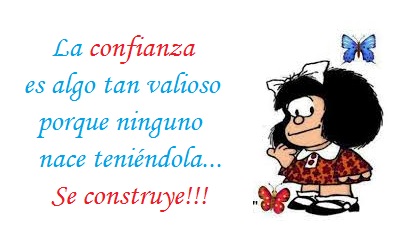 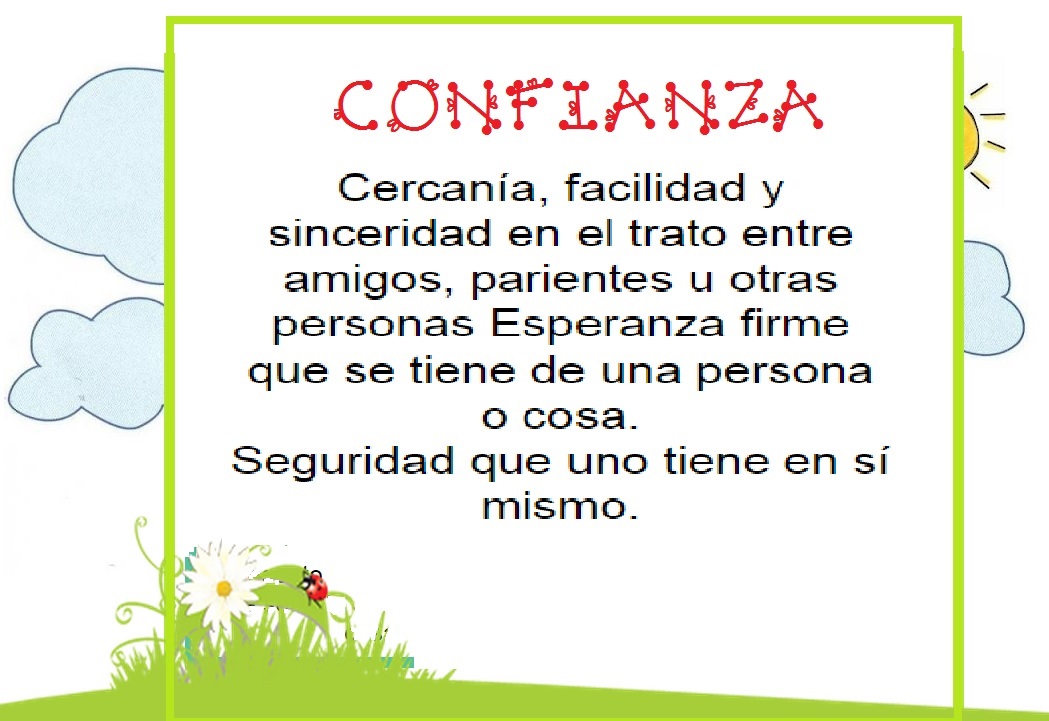 CALENDARIO  de EVALUACIONESProfesor Jefe:    Patricia Casanova                                        Curso: 4° BMes:    Julio – 2023Del 24 al 28 de julio se tomarán evaluaciones pendientes a estudiantes rezagados.Virtud del mes: ConfianzaCALENDARIO  de EVALUACIONESProfesor Jefe: Pamela Amigo                                           Curso: 5° AMes:    Julio – 2023Del 24 al 28 de julio se tomarán evaluaciones pendientes a estudiantes rezagados.Virtud del mes: ConfianzaCALENDARIO  de EVALUACIONESProfesor Jefe: Andrea Peña                                                           Curso: 5°B             Mes: Julio – 2023Del 24 al 28 de julio se tomarán evaluaciones pendientes a estudiantes rezagados.Virtud del mes: ConfianzaCALENDARIO  de EVALUACIONESProfesor Jefe: Omar Baquedano                                        Curso: 5°CMes:    Julio – 2023Del 24 al 28 de julio se tomarán evaluaciones pendientes a estudiantes rezagados.Virtud del mes: ConfianzaCALENDARIO  de EVALUACIONESProfesor Jefe: Gabriela Bravo                                                      Curso: 6° AMes:    Julio – 2023Del 24 al 28 de julio se tomarán evaluaciones pendientes a estudiantes rezagados.Virtud del mes: ConfianzaCALENDARIO  de EVALUACIONESProfesor Jefe: Scarlette Oróstegui                                                   Curso: 6° BMes:    Julio – 2023Virtud del mes: ConfianzaLUNESMARTESMIÉRCOLESJUEVESVIERNES3VACACIONES DE INVIERNO45671011121314TÉRMINO VACACIONES DE INVIERNO17181920212425Ev. DÍAÁrea sociemocional26272831LUNESMARTESMIÉRCOLESJUEVESVIERNES3Vacaciones de Invierno.45671011 1213 14 Términode Vacaciones de Invierno.17 1819 202124 Ev. DIAÁreaSocioemocional.252627Se realizará Evaluaciones pendientes de Lenguaje. 28Se realizará Evaluaciones pendientes de Matemáticas. 31Evaluación de lectura complementaria “La bruja Mon”LUNESMARTESMIÉRCOLESMIÉRCOLESJUEVESJUEVESVIERNES3VACACIONES DE INVIERNO45566710111212131314TÉRMINO VACACIONES DE INVIERNO171819TECNOLOGÍAOA3Entrega y presentación del POMPIAMIGO19TECNOLOGÍAOA3Entrega y presentación del POMPIAMIGO20202124Ev DÍAÁrea socioemocional2526Ev. DÍA Para la reactivación de la lectura26Ev. DÍA Para la reactivación de la lectura27MATEMÁTICA OA9Evaluación de cálculo mental (sustracciones hasta el 20)27MATEMÁTICA OA9Evaluación de cálculo mental (sustracciones hasta el 20)28LECTURA COMPLEMENTARIA OA5, OA17Evaluación escrita.“El niño que pasaba desapercibido”, Oscar Rodríguez31Ev. DíA LecturaLUNESMARTESMIÉRCOLESJUEVESVIERNES3VACACIONES DE INVIERNO45671011121314TÉRMINO VACACIONES DE INVIERNO171819TECNOLOGIAOA3Entrega y presentación del POMPIAMIGO2021242526MATEMÁTICAOA9Evaluación de cálculo mental (sustracciones hasta el 20)27LECTURA COMPLEMENTARIA OA5, OA17Evaluación escrita.“El niño que pasaba desapercibido”, Oscar Rodríguez28Ev. DÍA Para la reactivación de la lectura31Ev. DíA Lectura1°Ev. DÍAÁrea sociemocionalLUNESMARTESMIÉRCOLESMIÉRCOLESJUEVESVIERNES3VACACIONES DE INVIERNO45567101112121314TÉRMINO VACACIONES DE INVIERNO171819192021Evaluación lectura complementaria“La marca indeleble”24Ev. DíA Lectura2526Ev. DÍA Para la reactivación de la lectura26Ev. DÍA Para la reactivación de la lectura27Ev. DÍAÁrea sociemocional28Ev. DÍA Matemática3101010203 CienciasControl “Las plantas”OA20431MatemáticaControl “adición y sustracción hasta el 1000” Con y sin canjeLUNESMARTESMIÉRCOLESJUEVESVIERNES3VACACIONES DEINVIERNO45671011121314TÉRMINO VACACIONES DE INVIERNO17181920Ev. DíA LecturaTecnologíaPower point. OA521Evaluación lectura complementaria“La marca indeleble”2425Ev. DÍA Matemática26Ev. DÍAÁrea sociemocional27Ev. DÍA Para la reactivación de la lectura283101CienciasControl “Las plantas”OA20203MatemáticaControl “adición y sustracción hasta el 1000” Con y sin canjeLUNESMARTESMARTESMIÉRCOLESMIÉRCOLESJUEVESJUEVESVIERNESVIERNES3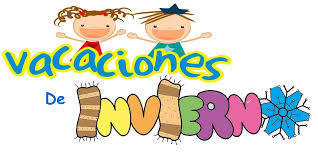 445566771011111212131314TÉRMINO VACACIONES DE INVIERNO14TÉRMINO VACACIONES DE INVIERNO17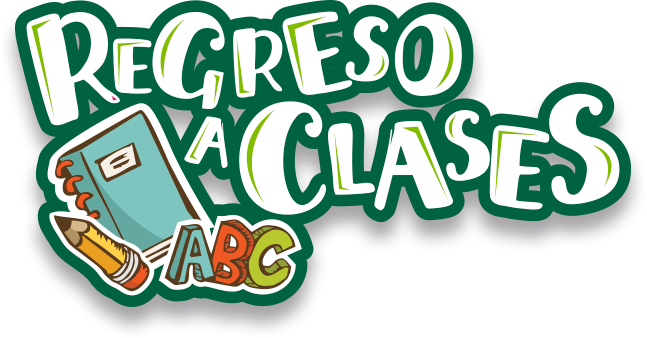          Historia  18   Guía aplicación    coef. 1 OA_04Semejanzas y diferencias civilizaciones precolombinas         Historia  18   Guía aplicación    coef. 1 OA_04Semejanzas y diferencias civilizaciones precolombinas19Prueba coef. 1HistoriaOA_04Los Incas19Prueba coef. 1HistoriaOA_04Los Incas20Ev. coef .1 InglésPresentación Hablada Evolution of Music. 20Ev. coef .1 InglésPresentación Hablada Evolution of Music. 21Tecnología Ev. coef. 1“Creación Obj. Tec." OA_03Confección marcapáginasEv. DIA Lectura21Tecnología Ev. coef. 1“Creación Obj. Tec." OA_03Confección marcapáginasEv. DIA Lectura24Ev. DIA Matemática25Cuestionario socioemocionalControl Tabla del 925Cuestionario socioemocionalControl Tabla del 926Ev. DIA Para la reactivación de la lectura26Ev. DIA Para la reactivación de la lectura272728Evaluación coef. 1Libro “Por favor, ¡no leas este libro!”28Evaluación coef. 1Libro “Por favor, ¡no leas este libro!”3131LUNESMARTESMIÉRCOLESJUEVESVIERNES3VACACIONES DE INVIERNO45671011121314TÉRMINO VACACIONES DE INVIERNO17181920Cuestionario socioemocional21Ev. DÍA Matemática24Ev. DíA Lectura2526Ev. DÍA Para la reactivación de la lectura272831LenguajePrueba lectura domiciliariaPor favor, ¡no leas este libro!LUNESMARTESMIÉRCOLESMIÉRCOLESJUEVESJUEVESVIERNES3VACACIONES DE INVIERNO45566710111212131314TÉRMINO VACACIONES DE INVIERNO171819192020212425Cuestionario socioemocional262627Ev. DíA Lectura27Ev. DíA Lectura2831Ev. DÍA MatemáticaLUNESMARTESMARTESMIÉRCOLESMIÉRCOLESJUEVESJUEVESVIERNESVIERNES3VACACIONES DE INVIERNO445566771011111212131314TÉRMINO VACACIONES DE INVIERNO14TÉRMINO VACACIONES DE INVIERNO1718181919202021CIENCIASGUIA SISTEMA DIGESTIVO21CIENCIASGUIA SISTEMA DIGESTIVO2425Ev. DíA Lectura25Ev. DíA Lectura26Ev. DÍA Matemática26Ev. DÍA Matemática272728LENGUAJEEn las garras de los Mataperros”Oa 4-14Cuestionario socioemocional28LENGUAJEEn las garras de los Mataperros”Oa 4-14Cuestionario socioemocional3131LUNESMARTESMIÉRCOLESJUEVESVIERNES3VACACIONES DE INVIERNO45671011121314TÉRMINO VACACIONES DE INVIERNO17181920212425Ev. DíA Lectura26InglésPresentación Hablada 10 amazing fact about music.27Ev. DÍA Matemática28311°Cuestionario socioemocionalLUNESMARTESMIÉRCOLESMIÉRCOLESJUEVESJUEVESVIERNES3VACACIONES DE INVIERNO45566710111212131314TÉRMINO VACACIONES DE INVIERNO1718191920202124InglésPresentación hablada 10 amazing facts about music.2526Cuestionario socioemocionalDIA26Cuestionario socioemocionalDIA27Ev. DIA Lectura27Ev. DIA Lectura28Ev. DIA Matemática3111223LenguajeEv. Lectura complementaria“Historia de una gaviota…”(OA 8)4LUNESMARTESMIÉRCOLESMIÉRCOLESJUEVESJUEVESVIERNES3VACACIONES DE INVIERNO45566710111212131314TÉRMINO VACACIONES DE INVIERNO1718191920202124                 25InglésPresentación hablada 10 amazing facts about music.26Cuestionario socioemocionalDIA26Cuestionario socioemocionalDIA27Ev. DIA Lectura27Ev. DIA Lectura28LenguajeEv. Lectura complementaria“Historia de una gaviota…”(OA 8)311°Ev. DIA Matemática1°Ev. DIA Matemática